Aplikuj teraz 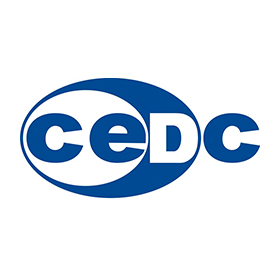 Aplikuj przez portal pracuj.pl Oferta ważna do 22.07.2019Każdy z Was na pewno słyszał, a być może: nie tylko słyszał, o naszych produktach: 
produkujemy i sprzedajemy takie marki wódek, jak Żubrówka, Soplica, Bols, Absolwent czy 
Żytniówka. Jesteśmy też największym importerem znanych zagranicznych alkoholi – to dzięki 
naszej pracy, polscy konsumenci poznali smak whisky Grant’s, wina Carlo Rossi oraz takich 
trunków jak Jägermeister, Metaxa, Remy Martin, Campari, Cinzano czy Aperol. 

Poszukujemy kilku osób do odbycia programu stażowego. Jeżeli rozpoczynasz swoją drogę 
zawodową i chcesz spróbować swoich sił w dynamicznie rozwijającej się firmie - dołącz do nas!ITMiejsce pracy: WarszawaOferujemy Ci:9 miesięczny staż z możliwością stałego zatrudnienia po zakończeniu,Atrakcyjne wynagrodzenie,Zatrudnienie w oparciu o umowę o pracę,Narzędzia pracy takie jak smartphone i laptop,Opiekę medyczną w LuxMed, kartę Multisport oraz ubezpieczenie na życie,Dedykowany program szkoleń i aktywności rozwojowych,Możliwość zdobycia konkretnej wiedzy oraz unikalnego doświadczenia biznesowego,Opiekę przełożonego oraz informację zwrotną,Wyjątkowy Program Onboardingowy – gwarantujący bardzo dobre wprowadzenie do naszej firmy,Możliwość udziału w konkursach i eventach biurowych np. Active Day, Zdrowe śniadanie, Festiwal Food Trucków,Fantastyczną atmosferę pracy, w której dzielimy się wiedzą i doświadczeniem – co potwierdza 92% naszych pracowników,Rozwój cennych umiejętności – co potwierdza 71% pracowników naszej firmy,Pracę na rzecz bardzo znanych i lubianych marek ;)Jako Stażysta w Dziale IT, będziesz odpowiadał za:Udział w projektach związanych z rozwojem systemów SAP dla biznesu,Bieżące wsparcie działań biznesu i systemu SAP,Bieżące wsparcie działań w obrębie Działu IT.Szukamy właśnie Ciebie jeżeli:Posiadasz wyższe wykształcenie lub jesteś studentem ostatniego roku (preferowane kierunki informatyczne)Jesteś dyspozycyjny do pracy 40 godzin w tygodniu;Znasz język angielski na poziomie min.B2;Bardzo dobrze znasz program Excel i PowerPoint,Angażujesz się i jesteś zainteresowany rozwojem w obszarze IT,Bardzo dobrze organizujesz swoją pracę.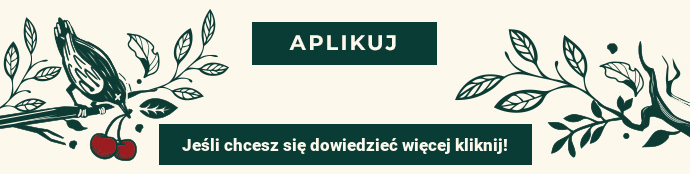 